きい　　　　　　　　　　　　　　　　　　　　　　　　　　　　　　　　　　　　　　　　　　　 　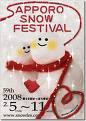 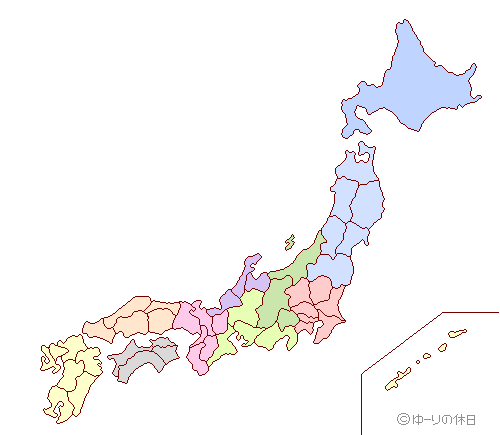 さい　　　　　　　　　　　　　　　　　　　　　　　　　　　　　　　　　　　　　　　　　　　  　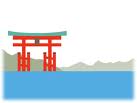 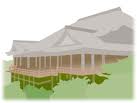 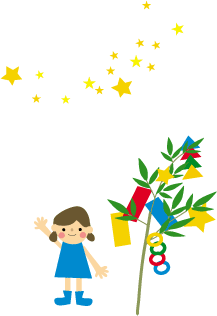 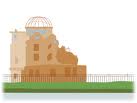 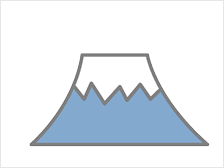 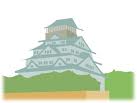 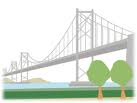 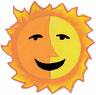 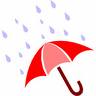 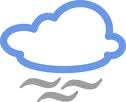 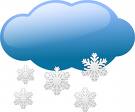 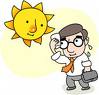 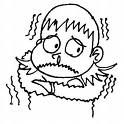 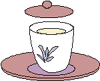 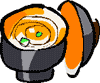 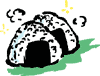 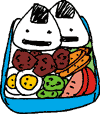 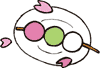 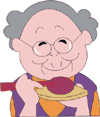 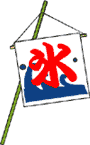 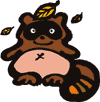 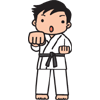 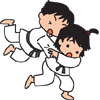 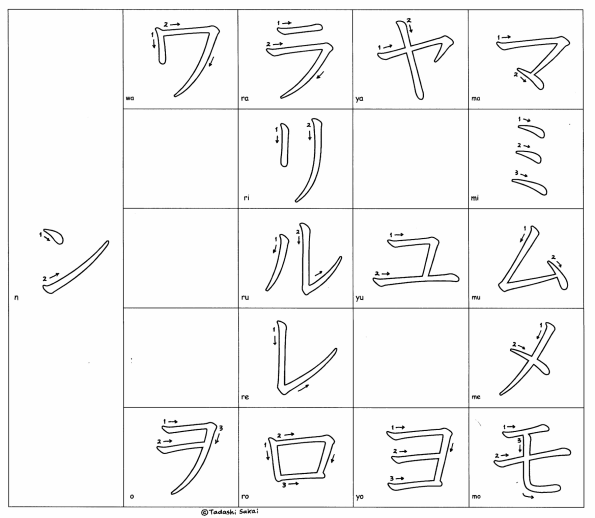 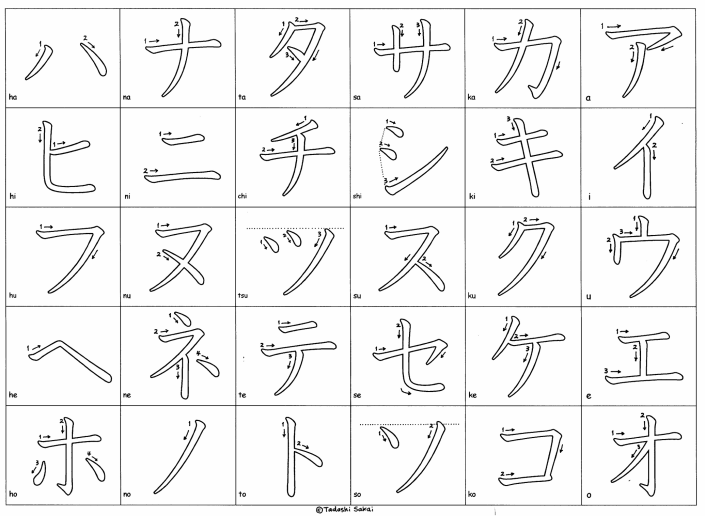 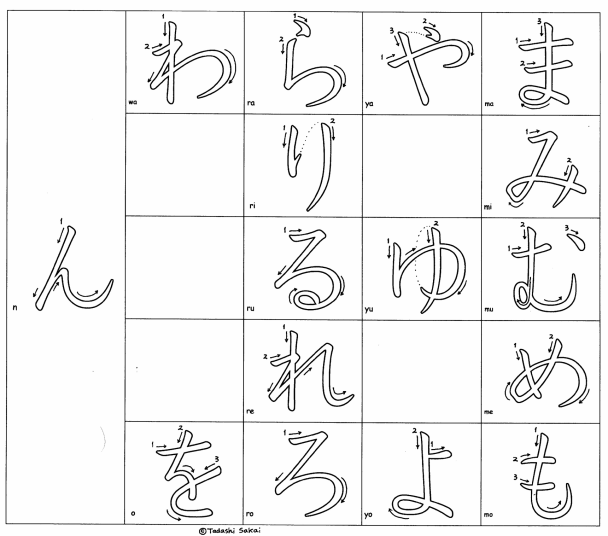 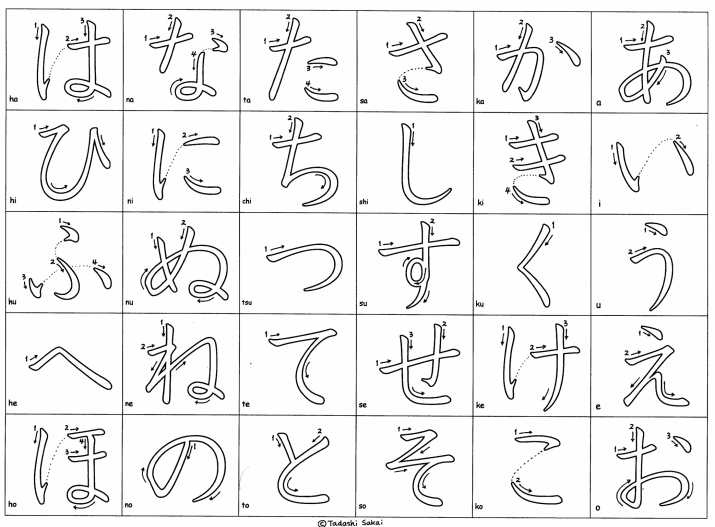 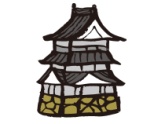 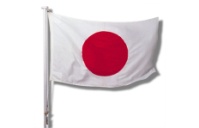 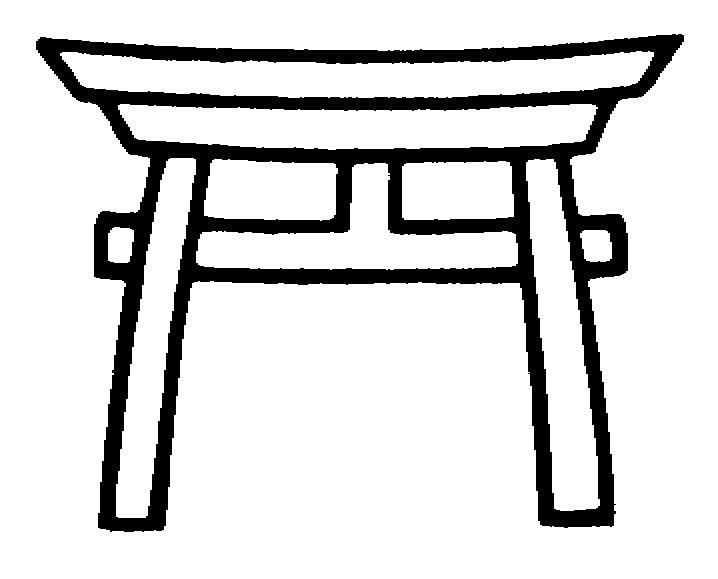 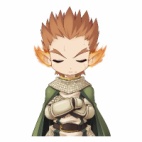 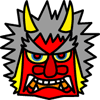 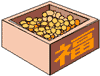 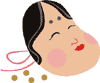 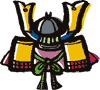 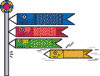 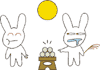 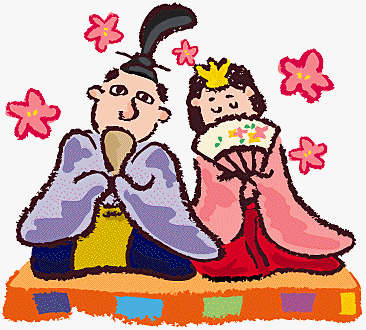 